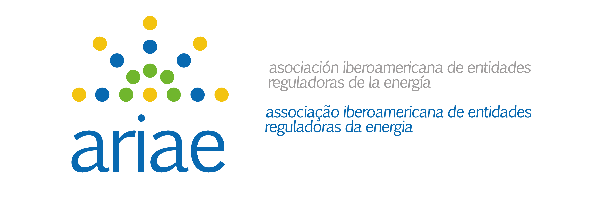 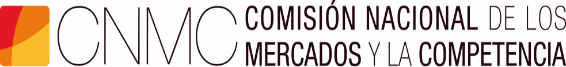 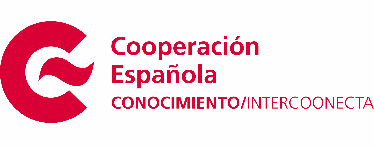 Lunes 18 de octubre 16:00–18:00 h CETLunes 18 de octubre 16:00–18:00 h CET16:00-16:15Inauguración y bienvenida:D. Mariano Bacigalupo (Consejero de la CNMC de España y Vicepresidente de ARIAE) Dña. Mercedes Flórez, Directora del Centro de Formación de la Cooperación Española en Montevideo.16:15-17:15Ponencia principal.- La regulación de las energías renovables no convencionales en Iberoamérica Ponente: D. Marcelino Madrigal (Experto en energía del BID y ex regulador de México)17:15-18:00Debate regulatorio sobre experiencias reales (dos grupos de participantes)Dña. María José Castellanos Tobar y D. Josué Ramírez Lemus (CNEE Guatemala)D. Santiago Manuel Ruiz Galeano, Dña. Ellen Mirelle Cabrera Martínez y D. Andrés González Alvarenga (Paraguay)